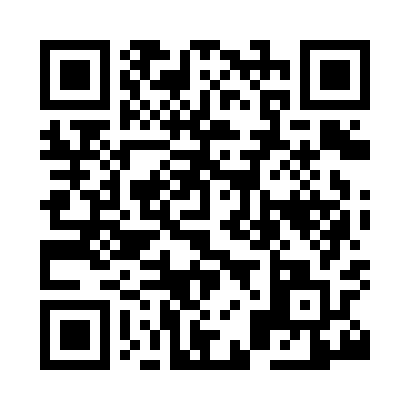 Prayer times for Sandend, Aberdeenshire, UKMon 1 Jul 2024 - Wed 31 Jul 2024High Latitude Method: Angle Based RulePrayer Calculation Method: Islamic Society of North AmericaAsar Calculation Method: HanafiPrayer times provided by https://www.salahtimes.comDateDayFajrSunriseDhuhrAsrMaghribIsha1Mon2:464:161:157:0710:1311:442Tue2:464:171:157:0710:1311:443Wed2:474:181:157:0610:1211:444Thu2:474:191:167:0610:1111:435Fri2:484:211:167:0610:1011:436Sat2:494:221:167:0610:0911:437Sun2:494:231:167:0510:0811:428Mon2:504:241:167:0510:0711:429Tue2:514:261:167:0410:0611:4110Wed2:524:271:167:0410:0511:4111Thu2:524:291:177:0310:0411:4012Fri2:534:301:177:0310:0311:3913Sat2:544:321:177:0210:0111:3914Sun2:554:331:177:0110:0011:3815Mon2:564:351:177:019:5811:3816Tue2:574:371:177:009:5711:3717Wed2:584:381:176:599:5511:3618Thu2:584:401:176:599:5411:3519Fri2:594:421:176:589:5211:3420Sat3:004:441:176:579:5011:3421Sun3:014:451:176:569:4911:3322Mon3:024:471:186:559:4711:3223Tue3:034:491:186:549:4511:3124Wed3:044:511:186:539:4311:3025Thu3:054:531:186:529:4111:2926Fri3:064:551:186:519:3911:2827Sat3:074:571:186:509:3711:2728Sun3:084:591:186:499:3511:2629Mon3:095:011:176:489:3311:2530Tue3:105:031:176:469:3111:2431Wed3:115:051:176:459:2911:23